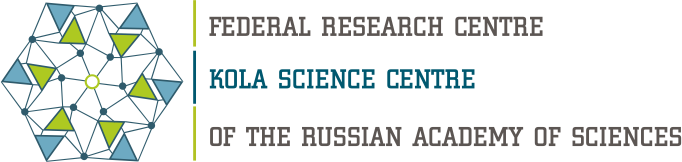 Please fill out this form and send to e-mail koval@geoksc.apatity.ru According to the Russian law to apply for a Russian business visa you need to have a formal invitation from the Russian host institution. To send you a formal invitation we need the following personal data: Passport clear copy (may be sent by e-mail or fax).Filled in form (see below).Note: this form must be fully filled in. Full answers to all questions should be clearly written. Passport data are filled in the form strictly in the way they are printed in the passport (e.g. if there is a symbol Ä (two dots above A), and you write À (only one dot above А), then the invitation will not be issued. It is recommended that applications be submitted at least two months before the proposed date of departure.Surname (with uppercase letters)PÉLĀVIÖFirst nameMIKHAELPatronymic, if anyVASILIEVICHDate of birth (dd;mm;yy)28.08.1958SexMALE / FEMAILActual citizenship (give also second citizenship if any )Country and place of birth, KIROVSKCountry and place of residence , APATITYCountry and place where you must get visa , Place of employment (full name of organization)FEDERAL RESEARCH CENTRE «KOLA SCIENCE CENTRE OF RUSSIAN ACADEMY OF SCIENCE»Address of the organization, FIN-00014, ,OccupationАССИСТЕНТPassport numberF7514355Place and date of issue16.01.03Date of expiry15.01.13Telephone number (with code)(042)1566782Purpose of tripSCIENTIFIC COLLABORATIONPeriod of stay25 DAYSDate of arrival / date of departure5.06.2000 - 30.06.2000Type of visa (single, double, multiple)SINGLEDOUBLE MULTIPLERoute of trip (at most 6 destinations)ST-PETERSBURG, APATITY, YEKATERINBURGIndicate The Names And Dates Of Birth Of The Children Under 16 Accompanying The Invited Person That Are Put In His (Her) Passport.*Indicate The Names And Dates Of Birth Of The Children Under 16 Accompanying The Invited Person That Are Put In His (Her) Passport.*First nameMIKHAELPatronymic, if anyVASILIEVICHDate of birth (dd;mm;yy)28.08.1958SexMALEActual citizenship (give also second citizenship if any )Please put your signature on this form, confirming that you provide us with your personal information voluntarySignature, confirming that you allow us to use your personal information to make the invitation